UNITED STATESSECURITIES AND EXCHANGE COMMISSIONWashington, D.C. 20549FORM 11-KFOR ANNUAL REPORTS OF EMPLOYEE STOCK PURCHASE, SAVINGS AND SIMILAR PLANS PURSUANT TO SECTION 15(d) OF THE SECURITIES EXCHANGE ACT OF 1934(Mark One)ANNUAL REPORT PURSUANT TO SECTION 15(d) OF THE SECURITIES EXCHANGE ACT OF 1934.For the fiscal year ended December 31, 2021ORTRANSITION REPORT PURSUANT TO 15(d) OF THE SECURITIES EXCHANGE ACT OF 1934.For the transition period from Commission file number 1-8962toThe Pinnacle West Capital Corporation Savings Plan(Full title of the plan)Pinnacle West Capital Corporation(Name of issuer)400 North Fifth StreetP.O. Box 53999Phoenix, Arizona 85072-3999(Address of issuer’s principal executive office)NOTE: Supplemental schedules required by section 2520.103-10 of the Department of Labor’s Rules and Regulations for Reporting and Disclosure under the Employee Retirement Income Security Act of 1974, other than the schedule listed above, are omitted because of the absence of the conditions under which they are required.REPORT OF INDEPENDENT REGISTERED PUBLIC ACCOUNTING FIRMTo the Plan Participants,Investment Management Committeeand Benefit Administration Committee ofThe Pinnacle West Capital Corporation Savings PlanPhoenix, ArizonaOpinion on the Financial StatementsWe have audited the accompanying statements of net assets available for benefits of The Pinnacle West Capital Corporation Savings Plan (the "Plan") as of December 31, 2021 and 2020, the related statement of changes in net assets available for benefits for the year ended December 31, 2021, and the related notes (collectively referred to as the "financial statements"). In our opinion, the financial statements present fairly, in all material respects, the net assets available for benefits of the Plan as of December 31, 2021 and 2020, and the changes in net assets available for benefits for the year ended December 31, 2021, in conformity with accounting principles generally accepted in the United States of America.Basis for OpinionThese financial statements are the responsibility of the Plan's management. Our responsibility is to express an opinion on the Plan's financial statements based on our audits. We are a public accounting firm registered with the Public Company Accounting Oversight Board (United States) (PCAOB) and are required to be independent with respect to the Plan in accordance with the U.S. federal securities laws and the applicable rules and regulations of the Securities and Exchange Commission and the PCAOB.We conducted our audits in accordance with the standards of the PCAOB. Those standards require that we plan and perform the audit to obtain reasonable assurance about whether the financial statements are free of material misstatement, whether due to error or fraud. Our audits included performing procedures to assess the risks of material misstatement of the financial statements, whether due to error or fraud, and performing procedures that respond to those risks. Such procedures included examining, on a test basis, evidence regarding the amounts and disclosures in the financial statements. Our audits also included evaluating the accounting principles used and significant estimates made by management, as well as evaluating the overall presentation of the financial statements. We believe that our audits provide a reasonable basis for our opinion.Report on Supplemental SchedulesThe supplemental schedule of assets (held at end of year) as of December 31, 2021 has been subjected to audit procedures performed in conjunction with the audit of the Plan's financial statements. The supplemental schedule is the responsibility of the Plan's management. Our audit procedures included determining whether the supplemental schedule reconciles to the financial statements or the underlying accounting and other records, as applicable, and performing procedures to test the completeness and accuracy of the information presented in the supplemental schedule. In forming our opinion on the supplemental schedule, we evaluated whether the supplemental schedule, including its form and content, is presented in compliance with the Department of Labor's Rules and Regulations for Reporting and Disclosure under the Employee Retirement Income Security Act of 1974. In our opinion, such schedule is fairly stated, in all material respects, in relation to the financial statements as a whole./s/ DELOITTE & TOUCHE LLPPhoenix, ArizonaJune 22, 2022We have served as the auditor of the Plan since 1979.THE PINNACLE WEST CAPITAL CORPORATION SAVINGS PLANSTATEMENTS OF NET ASSETS AVAILABLE FOR BENEFITSAS OF DECEMBER 31, 2021 AND 2020See notes to financial statements.2See notes to financial statements.3THE PINNACLE WEST CAPITAL CORPORATION SAVINGS PLANNOTES TO FINANCIAL STATEMENTSDESCRIPTION OF THE PLANThe following description of The Pinnacle West Capital Corporation Savings Plan (the "Plan") provides only general information. Participants should refer to the Plan document for a more complete description of the Plan’s provisions.GeneralThe Plan is a defined contribution plan sponsored by Pinnacle West Capital Corporation ("Pinnacle West" or the "Company"). The Plan is administered by two committees, the Benefit Administration Committee and the Investment Management Committee, appointed by the Pinnacle West Board of Directors (together, the "Committee"). The Plan is subject to the provisions of the Employee Retirement Income Security Act of 1974, as amended ("ERISA"). The trustee for the Plan is Fidelity Management Trust Company ("Trustee").From January 2021 until April 2021, the Trustee was the appointed investment manager of the Pinnacle West Stock Fund, which is an investment option in the Plan. As the appointed investment manager of this option, the Trustee managed the liquidity of the Pinnacle West Stock Fund. The Plan is a 401(k) plan with an Employee Stock Ownership Plan feature. In April 2021, the Investment Management Committee appointed an independent fiduciary to manage the Pinnacle West Stock Fund. The independent fiduciary has the exclusive fiduciary authority and responsibility under the Plan with respect to the Pinnacle West Stock Fund as an investment option under the Plan. The independent fiduciary has the sole authority to vote any shares and to instruct the Trustee accordingly with respect to shares of Pinnacle West common stock held in the Pinnacle West Stock Fund that are not otherwise voted by the Plan participants themselves.EligibilityGenerally, as defined by the Plan, most active employees of Pinnacle West and its subsidiaries, including Arizona Public Service Company, El Dorado Investment Company and Bright Canyon Energy Corporation (collectively, the "Employer"), are eligible to participate in (1) the pre-tax, Roth 401(k), and after-tax features of the Plan immediately upon employment or, if later, their attainment of age 18 and (2) the matching feature on the first day of the month coincident with or following their attainment of age 18 and completion of six full months of service.ContributionsThe Plan allows participants to contribute up to 50% of their base pay as pre-tax contributions, Roth 401(k) contributions or after-tax contributions, provided that in no event can the combined total contributions made by any participant in any year exceed 50% of their base pay, or the limits imposed by the Internal Revenue Code. Eligible employees who do not affirmatively elect to participate or opt out of the Plan are automatically enrolled as soon as administratively possible after 60 days of employment. Employees automatically enrolled contribute 3% of their base pay as pre-tax contributions. The Plan also allows participants attaining the age of 50 before the end of the calendar year to make catch-up contributions in accordance with Section 414(v) of the Internal Revenue Code. The maximum allowable pre-tax contribution and catch-up contribution may increase in future years as determined annually by the Internal Revenue Service4("IRS"). Participants may elect to set their pre-tax contributions to increase automatically on an annual basis based on the percent increase and effective date designated by the participant, up to the maximum limits permitted under the Plan and the Internal Revenue Code.Employer contributions are fixed at 75% of the first 6% of base pay for combined pre-tax and/or Roth 401(k) participant contributions (excluding catch-up contributions) for all participants other than employees hired prior to January 1, 2003 and who elected not to participate in the Retirement Account Balance feature of the Pinnacle West Capital Corporation Retirement Plan.Participants hired prior to January 1, 2003, and who elected not to participate in the Retirement Account Balance feature, receive an Employer match of 50% of the first 6% of base pay contributed, in combination, as pre-tax and/or Roth 401(k) participant contributions (excluding catch-up contributions).Employer contributions are invested in the same investment funds as participants elect for their participant contributions.Noncash contributions, if any, are recorded at fair value. There were no noncash contributions for the year ended December 31, 2021.The Plan allows rollover contributions from other eligible retirement plans, including 401(k) or other qualified plans (including after-tax dollars), governmental 457(b) plans, Roth 401(k) accounts, 403(b) annuities (including after-tax dollars), or IRAs (excluding after-tax dollars), subject to certain criteria. Rollover contributions are not eligible for employer match.If a participant elected to reinvest dividends in the Pinnacle West Stock Fund, any dividends paid on balances in the Pinnacle West Stock Fund after September 30, 2020 are reinvested in accordance with the future investment allocations the participant has selected.Participant AccountsIndividual accounts are maintained for each Plan participant. Allocations of earnings and losses are based on participant account balances. Each participant has separate accounts that are credited with the participant’s pre-tax, Roth 401(k), after-tax contributions, rollover contributions (if any), in-plan Roth conversions (if any), the Employer’s matching contributions and an allocation of Plan earnings. Each participant’s account is charged with withdrawals, an allocation of Plan losses and explicit recordkeeping and administrative fees (see Note 2). A dollar amount is deducted quarterly from each participant’s account for the explicit recordkeeping and administrative fees.Investment ChoicesParticipants direct all contributions into one or more of the following (collectively, the "Funds"):Age-based investment options ("Target Retirement Date Funds") that include:Retirement Income FundTarget Retirement 2020 FundTarget Retirement 2025 FundTarget Retirement 2030 FundTarget Retirement 2035 FundTarget Retirement 2040 FundTarget Retirement 2045 Fund5Target Retirement 2050 FundTarget Retirement 2055 FundTarget Retirement 2060 FundTarget Retirement 2065 FundCore investment options that include:Stable Value Fund (see Note 4)*US Bond IndexBond Fund*Diversified Inflation FundUS Large Cap Stock IndexUS Large Cap Stock Fund*US Small/Mid Cap Stock IndexUS Small/Mid Cap Stock Fund*Non-US Stock IndexNon-US Stock FundPinnacle West Stock Fund*** Separately managed accounts, specific to this Plan only.A separately managed account, specific to this Plan only. On September 30, 2020, the Company froze the Pinnacle West Stock Fund (see Note 2).The Plan provides that in lieu of making their own investment elections in the funds, participants may (a) choose to have an investment allocation suggested for them through the Plan's personal asset manager program or choose to have their portfolio managed for them utilizing the Plan's Managed Account service, both of which provide a personalized mix of the Plan's Core investment options; (b) allow their balance to be invested in the Qualified Default Investment Alternative ("QDIA") which is the family of Target Retirement Date Funds that are composed of the Core investment options; (c) establish a self-directed brokerage account ("SDA") to invest up to 90% of their vested account balance in permitted investments of the SDA (which excludes the Funds); or (d) elect to have their investment mix of Funds automatically rebalanced according to their investment elections on a quarterly, semiannual or annual basis.Notes Receivable from ParticipantsParticipants may borrow money from their pre-tax contributions account, Roth 401(k) contributions account, vested Employer contributions account, rollover contributions account (if any), and in-plan Roth conversions (if any). Participants may not borrow against their Employer transfer account or their after-tax contributions account.The minimum participant loan allowed is $1,000. Generally, the maximum participant loan allowed is 50% of the participant’s vested account balance, up to $50,000 reduced by the participant’s highest outstanding loan balance in the 12-month period ending on the day before the loan is made. Only one loan per participant may be outstanding at any one time. Loan terms are up to five years or up to 15 years for the purchase of the participant’s principal residence. An administrative fee is charged to the participant’s account for each loan. Participants with an outstanding loan may continue to make loan repayments upon termination of employment with the Employer, unless they receive a full distribution of their account balance.The interest rate for a participant loan is determined at the time the loan is requested and is fixed for the life of the loan. The Trustee currently charges interest at the prime interest rate plus one percent, determined as of the first business day of the month in which the loan is issued. The average interest rate for loans issued6during 2021 was 4.25%. Interest rates for outstanding loans as of December 31, 2021 and 2020, ranged from 4.25% to 9.25%. As of December 31, 2021, participant loans have maturities through 2036.Loans are treated as investments of the participants’ accounts. To fund the loan, transfers are made from the participant’s investment funds on a pro-rata basis. Amounts credited to a participant’s SDA are not available for a loan. Loan repayments are invested in the participant’s investment funds based on the participant’s current investment election or in the QDIA, if the participant does not have a current investment election in place. Loan repayments, including interest, are generally made through irrevocable payroll deductions. Loan repayments for former participants are made through the automated clearing house system. Loans are secured by the participant’s account balance.Vesting and ForfeituresEffective April 1, 2006, each new participant is automatically fully vested in the participant’s pre-tax contributions account, Roth 401(k) contributions account, after-tax contributions account, rollover contributions account (if any), in-plan Roth conversions (if any) (consisting of the participant’s contributions and related income and appreciation or depreciation), Employer transfer account, and Employer contributions account (consisting of Employer contributions and related income and appreciation or depreciation).Withdrawals and DistributionsA participant may, at any time, make a full or partial withdrawal of the balance in the participant’s after-tax contributions account, rollover contributions account (if any), and in-plan Roth conversions (if any). No withdrawals prior to termination of employment are permitted from a participant’s Employer transfer account. No withdrawals prior to termination of employment are permitted from the participant’s pre-tax contributions account and Roth 401(k) contributions account, except under certain limited circumstances relating to financial hardship or after attaining age 59-1/2. Participants who have participated in the Plan for five complete Plan years may withdraw the amount in their Employer contributions account. Participants who are at least age 59-1/2 may withdraw any portion of their pre-tax contributions account, Roth 401(k) contributions account, rollover contributions account (if any), or in-plan Roth conversions (if any) while employed with no restrictions on the reason for withdrawal. For all withdrawals and distributions, penalties may apply. Amounts credited to a participant’s SDA are not available for a withdrawal until transferred back into the Funds. When the participant’s employment with the Employer is terminated, the participant can elect to receive a full or partial distribution, as soon as administratively possible, of their Employer contributions account together with the participant’s contributions accounts and Employer transfer account. Participants can take a loan prior to a hardship withdrawal and contributions are not suspended as a result of taking a hardship withdrawal.Termination of the PlanIt is the Company’s present expectation that the Plan and the payment of Employer contributions will be continued indefinitely. However, continuance of any feature of the Plan is not assumed as a contractual obligation. The Company, at its discretion, may terminate the Plan and distribute net assets, subject to the provisions set forth in ERISA and the Internal Revenue Code, or discontinue the Company's contributions.7SUMMARY OF SIGNIFICANT ACCOUNTING POLICIESBasis of AccountingThe accompanying financial statements have been prepared in accordance with accounting principles generally accepted in the United States of America ("GAAP").Subsequent EventsSubsequent events were evaluated through June 22, 2022, the date the financial statements were issued. No events occurred that require additional disclosure or adjustments to the Plan's financial statements.Use of EstimatesThe preparation of financial statements in conformity with GAAP requires the Plan’s management to make estimates and assumptions that affect the reported amounts of assets, liabilities, and changes therein and disclosure of contingent assets and liabilities. Actual results could differ from those estimates.Risks and UncertaintiesThe Plan utilizes various investment instruments. Investment securities, in general, are exposed to various risks, such as interest rate risk, credit risk, liquidity risk, inflation risk and overall market volatility. Due to the level of risk associated with certain investment securities, it is possible that changes in the value of investment securities may occur in the near term and that such changes could materially affect the amounts reported in the financial statements.Investment ValuationThe Plan’s investments are stated at fair value (except for fully benefit-responsive investment contracts, which are reported at contract value), less costs to sell, if those costs are significant. Fair value is the price that would be received upon the sale of an asset or the amount paid to transfer a liability in an orderly transaction between market participants at the measurement date. See Note 5 for fair value measurements and disclosures of the Plan’s investments reported at fair value.The Plan's investment options include a unitized stock fund, which owns shares of Pinnacle West common stock, and together with a small portion of cash maintained for liquidity purposes, is recorded on a unit basis. Pinnacle West's common shares are traded on the New York Stock Exchange ("NYSE") and are valued at the NYSE closing price on the last business day of the plan year. See Note 5. The valuation per share of Pinnacle West's common stock was $70.59 and $79.95 at December 31, 2021 and 2020, respectively. The valuation per unit of the Pinnacle West stock fund was $17.50 and $19.78 at December 31, 2021 and 2020, respectively.Included in investments at December 31, 2021 and 2020, are shares of Pinnacle West common stock amounting to $57,733,655 and $76,420,207, respectively. This investment represents 4% and 5% of total investments at December 31, 2021 and 2020, respectively. A significant decline in the market value of the stock could have an effect on the net assets available for benefits.Effective on September 30, 2020, the Company froze the Pinnacle West Stock Fund as an investment choice in the Plan. Plan participants are no longer able to invest future contributions or reinvest dividends in the Pinnacle West Stock Fund or exchange from another investment option into the Pinnacle West Stock Fund.8Any portion of a participant's account balance that is invested in the Pinnacle West Stock Fund may remain in the Pinnacle West Stock Fund at this time.The Stable Value Fund investment option is composed of fully benefit-responsive synthetic guaranteed investment contracts ("SGICs"), which are reported at contract value. Contract value is the relevant measure for fully benefit-responsive investment contracts because it is the amount Plan participants would receive if they were to initiate permitted transactions under the terms of the Plan. Contract value represents contributions made under each contract, plus earnings, less participant withdrawals, and administrative expenses. The Statement of Net Assets Available for Benefits presents SGICs on a contract value basis (see Note 4).Income RecognitionPurchases and sales of securities are recorded as of the trade date. Interest income is recorded on the accrual basis. Dividend income is recorded as of the ex-dividend date.Administrative ExpensesParticipants pay a quarterly Plan recordkeeping fee. Participants may also pay administrative fees for the origination of a loan, distributions, qualified domestic relation order processing or for other services provided by the Trustee. Participants pay investment, sales, recordkeeping, and administrative expenses charged by the Funds, if any, which are deducted from assets and reflected as a reduction of investment return for the Fund. Some participants utilizing the SDA may pay income tax charges depending on the assets that they may hold in their respective SDA. Pinnacle West pays the remaining Plan administrative expenses, such as legal expenses.Notes Receivable From ParticipantsNotes receivable from participants are measured at their unpaid principal balance plus any accrued but unpaid interest.Delinquent participant loans are recorded as distributions based on the terms of the Plan.Payment of BenefitsBenefit payments to participants are recorded upon distribution. As of December 31, 2021 and 2020, there were no amounts allocated to accounts of persons who have elected to withdraw from the Plan, but have not yet been paid.Excess Contributions PayableThe Plan is required to return contributions received during the Plan year in excess of the Internal Revenue Code limits.Net Realized/Unrealized Appreciation in Fair Value of InvestmentsNet realized/unrealized appreciation includes the Plan's gains and losses on investments bought and sold during the year as well as unrealized gains and losses related to investments held at year end.9FEDERAL INCOME TAX STATUSGAAP requires Plan management to evaluate tax positions taken by the Plan and recognize a tax liability if the Plan has taken an uncertain position that more likely than not would not be sustained upon examination by the IRS. Plan management has concluded that, as of December 31, 2021 and December 31, 2020, there are no uncertain positions taken or expected to be taken that would require recognition of a liability or disclosure in the financial statements. The Plan is subject to routine audits by the IRS, however, there are currently no audits for any tax periods in progress.The IRS has determined and informed the Company by a letter dated March 16, 2018, that the Plan and related trust were designed in accordance with the applicable regulations of the Internal Revenue Code (IRC). The Plan has been amended since receiving the determination letter. However, the Company and Plan management believe that the Plan is currently designed and operated in compliance with the applicable requirements of the IRC, and the Plan and related trust continue to be tax-exempt. Therefore, no provision for income taxes has been included in the Plan’s financial statements.INVESTMENT CONTRACTSThe Stable Value Fund is an investment option offered to all participants in the Plan. This investment option consists of three fully benefit-responsive SGICs and accordingly, is recorded at contract value in the statements of net assets available for benefits. A SGIC is an investment contract issued by an insurance company or other financial institution ("Wrap Agreement"), backed by a portfolio of bonds, mortgages, or other fixed income instruments. The realized and unrealized gains and losses on the underlying assets are not reflected immediately in the value of the contract, but rather are amortized, usually over the time to maturity or the duration of the underlying investments, through adjustments to the future interest crediting rate. Formulas are provided in each contract that adjust the interest crediting rate to recognize the difference between the fair value and the book value of the underlying assets. The contract provides for an interest crediting rate that may not be less than zero percent per annum. Interest crediting rates are reviewed monthly for resetting. The Wrap Agreement is intended to guarantee that the qualified participant withdrawals will occur at contract value.Certain events may limit the ability of the Plan to transact at contract value with the issuer. While the events may differ from contract to contract, the events typically include: Plan amendments or changes, company mergers or consolidations, participant investment election changes, group terminations or layoffs, implementation of an early retirement program, termination or partial termination of the Plan, failure to meet certain tax qualifications, participant communication that is designed to influence participants not to invest in the Stable Value Fund, transfers to competing options without meeting the equity wash provisions of the Stable Value Fund (if applicable), Plan sponsor withdrawals without the appropriate notice to the Stable Value Fund’s investment manager and/or wrap contract issuers, any changes in laws or regulations that would result in substantial withdrawals from the Plan, and default by the Plan sponsor in honoring its credit obligations, insolvency, or bankruptcy if such events could result in withdrawals. In general, wrap providers may terminate the contract and settle at other than contract value due to changes in the qualification status of the company or the Plan, breach of material obligations under the contract and misrepresentation by the contract holder, or failure of the underlying portfolio to conform to the pre-established investment guidelines. Plan management believes that the occurrence of such events that would cause the Plan to transact at less than contract value is not probable.The Plan’s fully benefit-responsive SGICs are included in the Statements of Net Assets Available for Benefits as participant-directed investments at contract value at December 31, 2021 and 2020 of $129,598,37010and $139,314,432, respectively. The fully benefit-responsive SGICs earned interest income of $2,572,459 during the year ended December 31, 2021.FAIR VALUE MEASUREMENTSThe Plan applies fair value measurements to certain investments and provides disclosures of certain assets according to a fair value hierarchy. The hierarchy ranks the quality and reliability of the inputs used to determine fair values, which are then classified and disclosed in one of three categories. The three levels of the fair value hierarchy are:Level 1 — Unadjusted quoted prices in active markets for identical assets or liabilities.Level 2 — Other significant observable inputs including quoted prices in active markets for similar assets or liabilities; quoted prices in markets that are not active; and model-derived valuations whose inputs are observable (such as yield curves).Level 3 — Model-derived valuations with unobservable inputs that are supported by little or no market activity.Assets and liabilities are classified based on the lowest level of input that is significant to the fair value measurement. Valuation methodologies maximize the use of observable inputs and minimize the use of unobservable inputs. The Plan’s assessment of the significance of a particular input to the fair value measurement requires judgment and may affect the valuation of fair value assets and liabilities and their placement within the fair value hierarchy levels. Investments valued using net asset value (NAV) as a practical expedient are not classified within the fair value hierarchy.The following is a description of the valuation methodologies used for assets measured at fair value. There have been no changes in the methodologies used at December 31, 2021 and 2020.Common Stocks: Valued at the closing price reported on the active market on which the individual securities are traded. See Note 2 for additional discussion of Pinnacle West Common Stock.Short-Term Investments: Consists primarily of mutual funds that seek to provide safety of principal, daily liquidity and a competitive yield by investing in U.S. Government Securities, or money market funds. Valuation is based on the quoted NAV of shares held by the Plan, consistent with the methodology for valuing mutual funds as discussed below.Mutual Funds: Valued and redeemable at the quoted NAV of shares held by the Plan. The NAV is based on the quoted price at the end of the day on the active market in which the individual funds are traded. Mutual funds are open-ended funds that are registered with the Securities and Exchange Commission.Self-Directed Brokerage Account: Consists primarily of common stocks, mutual funds, and short-term investments that are valued on the basis of readily determinable market prices.Common and Collective Trusts: Valued, as a practical expedient, based on the trusts’ NAV of units held by the Plan at year-end. NAV is based on the market prices in active markets of the underlying securities owned by the trusts. The trusts are similar to mutual funds except, among other differences, that the trusts’ shares are offered to a limited group of investors and are not traded on an exchange. Participant redemptions in the trusts do not require a notification period, and may occur on a daily basis at the NAV. The trusts have the ability to implement redemption safeguards which, theoretically, could limit the Plan’s ability to transact in11the trusts. However, no such safeguards were in effect during the year and, as such, these safeguards had no effect on participant redemptions during the year or on year-end NAV valuation. The Plan has no unfunded commitments to these trusts as of December 31, 2021 and 2020.The following table presents by level within the fair value hierarchy, the Plan's assets reported at fair value:These investments are valued using NAV as a practical expedient, and therefore have not been classified in the fair value hierarchy.EXEMPT PARTY-IN-INTEREST TRANSACTIONSCertain Plan investments consist of Pinnacle West common stock and short-term investments which were managed by the Trustee until April 2021. In April 2021, an independent fiduciary began managing the Pinnacle West Stock Fund. These transactions qualify as exempt party-in-interest transactions. As of December 31, 2021 and 2020, the Plan held 817,873 and 955,850 shares, respectively, of common stock of Pinnacle West, the sponsoring employer, with a cost basis of $47,824,691 and $57,057,261, and a fair value of $57,733,655 and $76,420,207, respectively. During the year ended December 31, 2021, the Plan recorded dividend income from Pinnacle West common stock of $2,956,048. As of December 31, 2021 and 2020, the Plan held $5,330,546 and $5,298,974, respectively, of short-term investments managed by the Trustee, with the majority held within the Stable Value Fund.Effective on September 30, 2020, the Company froze the Pinnacle West Stock Fund as an investment choice in the Plan. Plan participants are no longer able to invest future contributions or reinvest dividends in the Pinnacle West Stock Fund or exchange from another investment option into the Pinnacle West Stock Fund. Any portion of a participant's account balance that is invested in the Pinnacle West Stock Fund may remain in the Pinnacle West Stock Fund at this time.Transactions under certain investment managers in 2021 include revenue share agreements with the Trustee that qualify as exempt party-in-interest transactions. Amounts received under this revenue share agreements were immaterial for the year ended December 31, 2021. These revenue share amounts are currently allocated back to participants.The Plan issues loans to participants which are secured by the vested balances in the participants’ accounts.12Certain employees and officers of the Company, who may also be participants in the Plan, perform financial reporting and other services for the Plan, at no cost to the Plan. The Plan Sponsor pays for these services.RECONCILIATION OF FINANCIAL STATEMENTS TO FORM 5500The following is a reconciliation of Net Assets Available for Benefits per the financial statements to Form 5500:The following is a reconciliation of the Changes in Net Assets Available for Benefits per the financial statements to Form 5500 for the year ended December 31, 2021:13FORM 5500, SCHEDULE H, PART IV, LINE 4iPLAN # 002 EIN # 86-0512431SCHEDULE OF ASSETS (HELD AT END OF YEAR)DECEMBER 31, 2021FORM 5500, SCHEDULE H, PART IV, LINE 4iPLAN # 002 EIN # 86-0512431SCHEDULE OF ASSETS (HELD AT END OF YEAR)DECEMBER 31, 2021FORM 5500, SCHEDULE H, PART IV, LINE 4iPLAN # 002 EIN # 86-0512431SCHEDULE OF ASSETS (HELD AT END OF YEAR)DECEMBER 31, 2021FORM 5500, SCHEDULE H, PART IV, LINE 4iPLAN # 002 EIN # 86-0512431SCHEDULE OF ASSETS (HELD AT END OF YEAR)DECEMBER 31, 2021FORM 5500, SCHEDULE H, PART IV, LINE 4iPLAN # 002 EIN # 86-0512431SCHEDULE OF ASSETS (HELD AT END OF YEAR)DECEMBER 31, 2021FORM 5500, SCHEDULE H, PART IV, LINE 4iPLAN # 002 EIN # 86-0512431SCHEDULE OF ASSETS (HELD AT END OF YEAR)DECEMBER 31, 2021FORM 5500, SCHEDULE H, PART IV, LINE 4iPLAN # 002 EIN # 86-0512431SCHEDULE OF ASSETS (HELD AT END OF YEAR)DECEMBER 31, 2021FORM 5500, SCHEDULE H, PART IV, LINE 4iPLAN # 002 EIN # 86-0512431SCHEDULE OF ASSETS (HELD AT END OF YEAR)DECEMBER 31, 2021FORM 5500, SCHEDULE H, PART IV, LINE 4iPLAN # 002 EIN # 86-0512431SCHEDULE OF ASSETS (HELD AT END OF YEAR)DECEMBER 31, 202122FORM 5500, SCHEDULE H, PART IV, LINE 4iPLAN # 002 EIN # 86-0512431SCHEDULE OF ASSETS (HELD AT END OF YEAR)DECEMBER 31, 2021*Party-in-interest**Cost information is not required for participant-directed investments and therefore is not included.***Short-Term Investments represent $4,466,544 held in the Stable Value Fund, $1,310,137 in the US Small/Mid Cap Stock Fund and US Large Cap Stock Fund and $863,992 in the Pinnacle West Stock Fund and $10,000 in the Treasury Fund.****Interest rates for participant loans as of December 31, 2021, ranged from 4.25% to 9.25% with maturity dates ranging from 2021 to 2036. Presented net of $638,522 in deemed loan distributions.See accompanying Report of Independent Registered Public Accounting Firm.2324SIGNATUREPursuant to the requirements of the Securities Exchange Act of 1934, the Committee has duly caused this annual report to be signed on its behalf by the undersigned hereunto duly authorized.THE PINNACLE WEST CAPITALCORPORATION SAVINGS PLANDate:June 22, 2022By/s/ Donna M. Easterly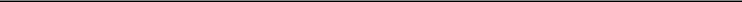 Donna M. EasterlySenior Vice President Human Resources & EthicsArizona Public Service Company25EXHIBIT 23.1CONSENT OF INDEPENDENT REGISTERED PUBLIC ACCOUNTING FIRMWe consent to the incorporation by reference in Registration Statement No. 333-157151 on Form S-8 of our report dated June 22, 2022, relating to the financial statements and supplemental schedule of The Pinnacle West Capital Corporation Savings Plan appearing in this Annual Report on Form 11-K for the year ended December 31, 2021./s/ DELOITTE & TOUCHE LLPPhoenix, ArizonaJune 22, 2022THE PINNACLE WEST CAPITAL CORPORATION SAVINGS PLANTHE PINNACLE WEST CAPITAL CORPORATION SAVINGS PLANTHE PINNACLE WEST CAPITAL CORPORATION SAVINGS PLANTHE PINNACLE WEST CAPITAL CORPORATION SAVINGS PLANTHE PINNACLE WEST CAPITAL CORPORATION SAVINGS PLANTHE PINNACLE WEST CAPITAL CORPORATION SAVINGS PLANTABLE OF CONTENTSTABLE OF CONTENTSTABLE OF CONTENTSTABLE OF CONTENTSTABLE OF CONTENTSTABLE OF CONTENTSTABLE OF CONTENTSTABLE OF CONTENTSPAGEPAGEPAGEPAGEREPORT OF INDEPENDENT REGISTERED PUBLIC ACCOUNTING FIRMREPORT OF INDEPENDENT REGISTERED PUBLIC ACCOUNTING FIRMREPORT OF INDEPENDENT REGISTERED PUBLIC ACCOUNTING FIRMREPORT OF INDEPENDENT REGISTERED PUBLIC ACCOUNTING FIRMREPORT OF INDEPENDENT REGISTERED PUBLIC ACCOUNTING FIRMREPORT OF INDEPENDENT REGISTERED PUBLIC ACCOUNTING FIRMREPORT OF INDEPENDENT REGISTERED PUBLIC ACCOUNTING FIRMREPORT OF INDEPENDENT REGISTERED PUBLIC ACCOUNTING FIRMREPORT OF INDEPENDENT REGISTERED PUBLIC ACCOUNTING FIRMREPORT OF INDEPENDENT REGISTERED PUBLIC ACCOUNTING FIRMREPORT OF INDEPENDENT REGISTERED PUBLIC ACCOUNTING FIRMREPORT OF INDEPENDENT REGISTERED PUBLIC ACCOUNTING FIRMREPORT OF INDEPENDENT REGISTERED PUBLIC ACCOUNTING FIRM1111FINANCIAL STATEMENTS:FINANCIAL STATEMENTS:FINANCIAL STATEMENTS:FINANCIAL STATEMENTS:FINANCIAL STATEMENTS:FINANCIAL STATEMENTS:Statements of Net Assets Available for Benefits as of December 31, 2021 and 2020Statements of Net Assets Available for Benefits as of December 31, 2021 and 2020Statements of Net Assets Available for Benefits as of December 31, 2021 and 2020Statements of Net Assets Available for Benefits as of December 31, 2021 and 2020Statements of Net Assets Available for Benefits as of December 31, 2021 and 2020Statements of Net Assets Available for Benefits as of December 31, 2021 and 2020Statements of Net Assets Available for Benefits as of December 31, 2021 and 2020Statements of Net Assets Available for Benefits as of December 31, 2021 and 2020Statements of Net Assets Available for Benefits as of December 31, 2021 and 2020Statements of Net Assets Available for Benefits as of December 31, 2021 and 2020Statements of Net Assets Available for Benefits as of December 31, 2021 and 2020Statements of Net Assets Available for Benefits as of December 31, 2021 and 20202222Statement of Changes in Net Assets Available for Benefits for the Year Ended December 31, 2021Statement of Changes in Net Assets Available for Benefits for the Year Ended December 31, 2021Statement of Changes in Net Assets Available for Benefits for the Year Ended December 31, 2021Statement of Changes in Net Assets Available for Benefits for the Year Ended December 31, 2021Statement of Changes in Net Assets Available for Benefits for the Year Ended December 31, 2021Statement of Changes in Net Assets Available for Benefits for the Year Ended December 31, 2021Statement of Changes in Net Assets Available for Benefits for the Year Ended December 31, 2021Statement of Changes in Net Assets Available for Benefits for the Year Ended December 31, 202133Notes to the Financial Statements as of December 31, 2021 and 2020 and for the Year Ended December 31, 2021Notes to the Financial Statements as of December 31, 2021 and 2020 and for the Year Ended December 31, 2021Notes to the Financial Statements as of December 31, 2021 and 2020 and for the Year Ended December 31, 2021Notes to the Financial Statements as of December 31, 2021 and 2020 and for the Year Ended December 31, 2021Notes to the Financial Statements as of December 31, 2021 and 2020 and for the Year Ended December 31, 2021Notes to the Financial Statements as of December 31, 2021 and 2020 and for the Year Ended December 31, 2021Notes to the Financial Statements as of December 31, 2021 and 2020 and for the Year Ended December 31, 2021Notes to the Financial Statements as of December 31, 2021 and 2020 and for the Year Ended December 31, 2021Notes to the Financial Statements as of December 31, 2021 and 2020 and for the Year Ended December 31, 2021Notes to the Financial Statements as of December 31, 2021 and 2020 and for the Year Ended December 31, 2021Notes to the Financial Statements as of December 31, 2021 and 2020 and for the Year Ended December 31, 2021Notes to the Financial Statements as of December 31, 2021 and 2020 and for the Year Ended December 31, 20214444SUPPLEMENTAL SCHEDULE -SUPPLEMENTAL SCHEDULE -SUPPLEMENTAL SCHEDULE -SUPPLEMENTAL SCHEDULE -SUPPLEMENTAL SCHEDULE -SUPPLEMENTAL SCHEDULE -SUPPLEMENTAL SCHEDULE -SUPPLEMENTAL SCHEDULE -SUPPLEMENTAL SCHEDULE -SUPPLEMENTAL SCHEDULE -SUPPLEMENTAL SCHEDULE -SUPPLEMENTAL SCHEDULE -SUPPLEMENTAL SCHEDULE -Form 5500, Schedule H, Part IV, Line 4i— Schedule of Assets (Held at End of Year) as of December 31, 2021Form 5500, Schedule H, Part IV, Line 4i— Schedule of Assets (Held at End of Year) as of December 31, 2021Form 5500, Schedule H, Part IV, Line 4i— Schedule of Assets (Held at End of Year) as of December 31, 2021Form 5500, Schedule H, Part IV, Line 4i— Schedule of Assets (Held at End of Year) as of December 31, 2021Form 5500, Schedule H, Part IV, Line 4i— Schedule of Assets (Held at End of Year) as of December 31, 2021Form 5500, Schedule H, Part IV, Line 4i— Schedule of Assets (Held at End of Year) as of December 31, 2021Form 5500, Schedule H, Part IV, Line 4i— Schedule of Assets (Held at End of Year) as of December 31, 2021Form 5500, Schedule H, Part IV, Line 4i— Schedule of Assets (Held at End of Year) as of December 31, 2021Form 5500, Schedule H, Part IV, Line 4i— Schedule of Assets (Held at End of Year) as of December 31, 2021Form 5500, Schedule H, Part IV, Line 4i— Schedule of Assets (Held at End of Year) as of December 31, 2021141414EXHIBITS FILEDEXHIBITS FILEDEXHIBITS FILED242424SIGNATURESIGNATURESIGNATURE25252520212020ASSETS:Participant-directed investments at fair value (Notes 2 and 5)$1,422,057,020$1,306,180,420Participant-directed investments at contract value (Notes 2 and 4)129,598,370139,314,432Total investments1,551,655,3901,445,494,852Receivables:Notes receivable from participants (Note 1)22,266,81823,374,236Participant contributions1,049,266815,871Employer contributions325,493257,744Interest and other1,127,79010,511,054Total receivables24,769,36734,958,905Total assets1,576,424,7571,480,453,757LIABILITIES:Payable for securities purchased92,3509,083,805Accrued administrative expenses343,198324,692Total liabilities435,5489,408,497NET ASSETS AVAILABLE FOR BENEFITS$1,575,989,209$1,471,045,260THE PINNACLE WEST CAPITAL CORPORATION SAVINGS PLANSTATEMENT OF CHANGES IN NET ASSETS AVAILABLE FOR BENEFITSFOR THE YEAR ENDED DECEMBER 31, 2021ADDITIONS:Contributions (Note 1):Participants$67,610,637Employer23,589,646Rollover7,175,664Total contributions98,375,947Investment income (Note 2):Dividend, interest, and other income24,659,504Net realized/unrealized appreciation in fair value of investments130,252,259Total investment gain154,911,763Interest income on notes receivable from participants1,180,093Total additions254,467,803DEDUCTIONS:Distributions to participants146,866,894Administrative expenses (Note 2)2,656,960Total deductions149,523,854INCREASE IN NET ASSETS104,943,949NET ASSETS AVAILABLE FOR BENEFITS:Beginning of year1,471,045,260End of year$1,575,989,209Quoted Prices in Active Markets (Level 1):December 31,December 31,December 31,Quoted Prices in Active Markets (Level 1):20212020Common Stocks$94,332,364$79,982,382Short-Term Investments6,650,6836,729,854Mutual Funds199,487,751191,322,775Pinnacle West Common Stock57,733,65576,420,207Self-Directed Brokerage Account121,860,769114,452,907Total Level 1 assets and total assets classified in the fair value hierarchy480,065,222468,908,125Other:Common and Collective Trusts (a)941,991,798837,272,295Total Investments at fair value$1,422,057,020$1,306,180,42020212020Net Assets Available for Benefits per the financial statements$1,575,989,209$1,471,045,260Adjustment from contract value to fair value for fully benefit-responsive investment1,770,1085,536,735contracts1,770,1085,536,735Deemed distribution of participant loans(638,522)(582,287)Net Assets per Form 5500$1,577,120,795$1,475,999,708Increase in Net Assets Available for Benefits per the financial statements$104,943,949Adjustment from contract value to fair value for fully benefit-responsive stable value fund - December 31, 20211,770,108Adjustment from contract value to fair value for fully benefit-responsive stable value fund - December 31, 2020(5,536,735)Deemed distribution of participant loans - 2021(638,522)Deemed distribution of participant loans - 2020582,287Net gain per the Form 5500$101,121,087(a) (b) Identity of Issuer, Borrower, Lessor, or Similar Party(c) Description(d) Cost**(e) Current ValueCommon StocksMFS Large Capitalization Growth Equity FundUS Large Cap Stock FundABBOTT LAB$571,264ACTIVISION BLIZZARD INC112,635ADOBE INC1,299,702AIR PRODUCTS & CHEMICALS68,154AIRBNB INC CLASS A8,158ALNYLAM PHARMACEUTICALS I64,271ALPHABET INC CL A2,094,560ALPHABET INC CL C633,696AMAZON.COM INC2,587,448AMERICAN TOWER CORP211,770AMETEK INC NEW324,223AON PLC225,420APPLE INC1,529,055APPLIED MATERIALS INC277,898ASML HLDG NV (NY REG SHS)374,186ATLASSIAN CORP PLC CLS A188,739AUTODESK INC407,444BECTON DICKINSON & CO90,784BLACK KNIGHT INC85,128BLOCK INC CL A230,636BOSTON SCIENTIFIC CORP394,809BUMBLE INC CL A37,585CADENCE DESIGN SYS INC277,102CANADIAN PAC RAILWAY LTD135,391CHARTER COMM INC A383,358CHIPOTLE MEXICAN GRILL IN195,804CLARIVATE PLC181,457CME GROUP INC CL A126,795COLGATE-PALMOLIVE CO316,697COSTAR GROUP INC235,272DANAHER CORP834,040DOLLAR GEN CORP127,820EDWARDS LIFESCIENCES CORP314,029ELECTRONIC ARTS INC237,288EQUIFAX INC307,722EQUINIX INC170,014ESTEE LAUDER COS INC CL A538,271HILTON WORLDWIDE HLDGS IN186,408ICON PLC383,718INTUIT INC982,197JOHNSON CONTROLS INTL PLC205,63314(a) (b) Identity of Issuer, Borrower, Lessor, or Similar Party(c) Description(d) Cost**(d) Cost**(e) Current ValueLAM RESEARCH CORP558,780LULULEMON ATHLETICA INC137,790MASTERCARD INC CL A967,649MATCH GROUP INC284,470META PLATFORMS INC CL A1,007,705MGM RESORTS INTL82,355MICROSOFT CORP4,102,561MSCI INC652,515NETFLIX INC512,074NIKE INC CL B318,506NVIDIA CORP1,152,029PAYPAL HLDGS INC530,098ROBLOX CORP126,165ROPER TECH INC196,252ROSS STORES INC113,366SALESFORCE.COM INC444,982SCHWAB CHARLES CORP391,822SEA LTD ADR214,314SHERWIN WILLIAMS CO611,702SHOPIFY INC CL A161,155STARBUCKS CORP105,273STERIS PLC126,573SVCSNOW INC412,185SYNOPSYS INC215,204TAKE-TWO INTERACTV SOFTWR87,616THERMO FISHER SCIENTIFIC734,631TRANSUNION334,158UBER TECH INC143,862VERISK ANALYTICS INC512,813VERTEX PHARMACEUTICALS IN176,339VISA INC CL A767,587VULCAN MATERIALS CO493,418ZOETIS INC CL A511,243SUBTOTAL$35,143,773Robeco Boston Partners Large Capitalization Value Equity FundUS Large Cap Stock FundABBVIE INC$$434,905ACTIVISION BLIZZARD INC237,978ALLEGION PLC109,660ALPHABET INC CL A848,833AMERICAN INTL GROUP181,838AMERISOURCEBERGEN CORP301,395APPLIED MATERIALS INC461,69415(a) (b) Identity of Issuer, Borrower, Lessor, or Similar Party(c) Description(d) Cost**(e) Current ValueAUTOZONE INC916,122AVANTOR INC443,945AXALTA COATING SYS LTD335,009BANK OF AMERICA CORPORATI485,208BERKSHIRE HATHAWAY INC CL1,041,417BRISTOL-MYERS SQUIBB CO383,453CANADIAN NATL RAILWAY CO314,644CANADIAN NATL RESOURCES L351,309CAPITAL ONE FIN CORP481,989CATERPILLAR INC274,344CENOVUS ENERGY INC159,382CENTENE CORP540,214CENTERPOINT ENERGY INC320,156CHARTER COMM INC A204,719CHUBB LTD421,996CIGNA CORP717,134CISCO SYS INC888,004CITIGROUP INC386,013COCA-COLA EUROPACIFIC PAR333,902COGNIZANT TECH SOLUTIONS298,543CONOCOPHILLIPS863,273CRH PLC SPON ADR244,992CVS HEALTH CORP651,043DEERE & CO452,958DOMINION ENERGY INC359,726DOVER CORP227,726DUPONT DE NEMOURS INC610,697EATON CORP PLC563,912EOG RESOURCES INC330,803EVEREST REINSURANCE GROUP253,924FIDELITY NATL INFORM SVCS537,236FIFTH THIRD BANCORP272,275FLEETCOR TECH INC263,236GEN DYNAMICS CORPORATION534,309GLOBAL PAYMENTS INC349,575GOLDMAN SACHS GROUP INC466,328HARLEY-DAVIDSON INC105,984HOLLYFRONTIER CORP156,525HOWMET AEROSPACE INC354,809ICON PLC302,577JOHNSON & JOHNSON1,178,300JPMORGAN CHASE & CO1,067,121KEURIG DR PEPPER INC475,97316(a) (b) Identity of Issuer, Borrower, Lessor, or Similar Party(c) Description(d) Cost**(d) Cost**(e) Current ValueKLA CORP258,496KOHLS CORP155,628LAM RESEARCH CORP245,230LENNAR CORP CL A180,048LKQ CORP329,625MARATHON PETROLEUM CORP536,812MCKESSON CORP302,013META PLATFORMS INC CL A472,572MICRON TECH INC665,743MIDDLEBY CORP152,489MOHAWK INDU INC315,354NETAPP INC156,383NEWMONT CORP186,928NORTONLIFELOCK INC225,662NOVARTIS AG SPON ADR319,965NXP SEMICONDUCTORS NV243,952OTIS WORLDWIDE CORP341,489OWENS CORNING INC178,285PIONEER NATURAL RESOURCES449,062POLARIS INC116,505QORVO INC355,005QUALCOMM INC704,232RESTAURANT BRANDS INTL IN101,700SANOFI SPON ADR439,227SCHLUMBERGER LTD315,643SCHWAB CHARLES CORP525,709SONY GROUP CORP ADR452,006SS&C TECH HLDGS INC307,343TAPESTRY INC185,217TJX COMPANIES INC NEW348,169T-MOBILE US INC263,970TRUIST FINL CORP456,514UNION PACIFIC CORP332,548UNITED RENTALS INC376,152UNITEDHEALTH GROUP INC784,343US FOODS HLDGS CORP234,127VERTIV HLDGS CO189,872WELLS FARGO & CO724,066WESTINGHOUSE AIR BRAKE TE257,632SUBTOTAL$35,682,82417(a) (b) Identity of Issuer, Borrower, Lessor, or Similar Party(c) Description(d) Cost**(e) Current ValueRobeco Small/Mid Capitalization Value Equity FundUS Small/Mid Cap Stock FundABM INDU INC$148,653ACCO BRANDS CORP77,371AES CORP154,086AGNC INVESTMENT CORP88,195ALLEGHANY CORP DEL149,540ALLISON TRANSMISSION HLDG94,292ALTRA INDU MOTION CORP57,191AMERICAN EAGLE OUTFITTERS67,174AMERICOLD REALTY TR47,546AMERIS BANCORP62,398ARES COMMERCIAL REAL ESTA43,009ARROW ELECTRONICS INC165,958ARTISAN PARTNERS ASSET MA129,676ASGN INC291,101ASSURANT INC113,310ASSURED GUARANTY LTD207,627AVNET INC100,684AXALTA COATING SYS LTD119,596AXIS CAPITAL HLDGS LTD146,034BANKUNITED INC154,347BELDEN INC196,664BLACKSTONE MORTGAGE TR CL70,824BLOCK H & R INC53,293BOOZ ALLEN HAMILTON HLDG61,981BRIGHT HEALTH GROUP INC46,464BRIGHTVIEW HLDGS INC97,208BRINKS CO167,597BUILDERS FIRSTSOURCE122,908BWX TECH INC112,183CALLAWAY GOLF CO248,112CARTERS INC67,919CENOVUS ENERGY INC130,757CENTERPOINT ENERGY INC86,074CHAMPIONX CORP114,207CHANGE HEALTHCARE INC308,428CHEMED CORP141,783COLUMBIA BANKING SYS INC65,505COMMSCOPE HLDG CO INC96,964CONCENTRIX CORP309,191COUSINS PROPERTIES INC214,370CROWN HLDGS INC72,456CURTISS WRIGHT CORPORATIO150,59618(a) (b) Identity of Issuer, Borrower, Lessor, or Similar Party(c) Description(d) Cost**(e) Current ValueDELEK US HLDGS INC107,643DIAMONDBACK ENERGY INC405,840EAST WEST BANCORP INC142,411ECOVYST INC48,169EMCOR GROUP INC79,364EMPLOYERS HLDGS INC72,870ENERGIZER HLDGS INC167,458ENERPLUS CORP145,412ENERSYS INC129,896ENVISTA HLDGS CORP308,165ESSENT GROUP LTD187,493EVERCORE INC A245,753EVEREST REINSURANCE GROUP125,729EVERTEC INC138,145FEDERAL AGRI MTG NON VTG148,964FIRST AMERICAN FIN CORP75,727FIRST CITIZENS BANCSHARES103,730FIRST HAWAIIAN INC137,306FIRST HORIZON CORP80,882FIRST MERCHANTS CORP83,654FLEX LTD93,373FMC CORP NEW141,428FOOT LOCKER INC200,480FRESH DEL MONTE PRODUCE I136,758FRONTDOOR INC99,248FTI CONSULTING INC75,022GLOBE LIFE INC116,494GRAFTECH INTL LTD92,724GRAPHIC PACKAGING HLDGS C382,610GRAY TELEVISION INC72,253HAEMONETICS CORP MASS60,837HANESBRANDS INC65,576HANOVER INSURANCE GROUP I58,322HARLEY-DAVIDSON INC219,959HARSCO CORP84,653HASBRO INC108,497HELMERICH & PAYNE INC106,318HILLENBRAND INC98,521HOLLYFRONTIER CORP158,786HOLOGIC INC87,049HOWMET AEROSPACE INC71,808HUB GROUP INC CL A85,588HUNTINGTON INGALLS INDU I106,06819(a) (b) Identity of Issuer, Borrower, Lessor, or Similar Party(c) Description(d) Cost**(e) Current ValueICON PLC86,716INGEVITY CORP100,308INGREDION INC95,480INSIGHT ENTERPRISES INC232,921INTERDIGITAL INC153,718INTL GAME TECH PLC65,828INVESTORS BANCORP INC114,943JAZZ PHARMA PLC46,883JONES LANG LASALLE INC75,146KAR AUCTION SVCS INC186,893KOSMOS ENERGY LTD117,723LANDSTAR SYS INC59,435LCI INDU187,979LITHIA MOTORS INC CL A88,788LPL FINL HLDGS INC243,337MASONITE WORLDWIDE HLDGS100,847MERITAGE HOMES CORP86,418MIDLAND STATES BANCORP IN64,280MINERALS TECH INC55,228MOLINA HEALTHCARE INC278,002MOSAIC CO NEW76,616MR COOPER GROUP INC134,858NATIONAL ENERGY SVCS REUN45,388NAVIENT CORP100,922NCR CORP187,734NEXSTAR MEDIA GROUP INC A230,999NEXTIER OILFIELD SOLUTION38,691NMI HLDGS INC67,801NOMAD FOODS LTD98,970NORTONLIFELOCK INC128,601OMNICOM GROUP INC97,742ORTHO CLINICAL DIAGNOSTIC170,200OWENS CORNING INC99,369PACWEST BANCORP157,418PDC ENERGY INC135,706PENNYMAC FIN SVCS INC124,976PETIQ INC CL A133,262PRA GROUP INC106,345PREFERRED BANK LOS ANGELE75,092PROASSURANCE CORPORATION127,841QORVO INC146,225R1 RCM INC216,563RACKSPACE TECH INC40,59920(a) (b) Identity of Issuer, Borrower, Lessor, or Similar Party(c) Description(d) Cost**(e) Current ValueRANGE RESOURCES CORP53,597REALOGY HLDGS CORP85,513REINSURANCE GROUP OF AMER91,862RENAISSANCERE HLDGS LTD154,429RESIDEO TECH INC69,006SALLY BEAUTY HLDGS INC130,697SCHWEITZER-MAUDUIT INTL I113,829SCIENCE APPLICATIONS INTL265,565SENSATA TECH HLDGS PLC150,092SKECHERS USA INC CL A80,203SLM CORP360,158SOTERA HEALTH CO192,663SOUTHSTATE CORP78,187SPECTRUM BRANDS HLDGS INC89,310SPIRIT RLTY CAP INC76,140STANDARD MOTOR PRODUCTS I45,894STARWOOD PROPERTY TR INC132,119STEELCASE INC CLASS A68,445STEVEN MADDEN LTD204,003STRIDE INC264,207SYNEOS HEALTH INC331,862SYNOVUS FIN CORP.155,195TD SYNNEX CORP235,582TEGNA INC216,373TEMPUR SEALY INTL INC136,058TEREX CORP67,815TEXTRON INC89,629TOLL BROTHERS INC85,999TRAVEL+LEISURE CO120,820TTEC HLDGS INC102,412TURNING POINT BRANDS INC70,006ULTRA CLEAN HLDGS INC173,858UMPQUA HLDGS CORP116,075UNISYS CORP NEW45,048UNIVERSAL CORP117,474UNIVERSAL HEALTH SVCS INC140,811US FOODS HLDGS CORP71,332VALLEY NATL BANCORP122,196VALVOLINE INC320,992VIAD CORP43,346VIPER ENERGY PARTNERS LP151,109VISTRA CORP82,086WABASH NATIONAL CORP88,01621(a)(b) Identity of Issuer, Borrower, Lessor, or Similar Party(c) Description(d) Cost**(d) Cost**(e) Current ValueWALKER & DUNLOP INC267,812WEBSTER FIN113,634WERNER ENTERPRISES INC66,104WESCO INTL INC474,892WESTERN UNION CO78,086WHITE MOUNTAINS INS GROUP131,807WHITING PETROLEUM CORP NE88,935WINTR FIN CORP72,928WORLD FUEL SVCS CORP110,512YELP INC117,998SUBTOTAL$23,505,767Total common stocks$$94,332,364Common and Collective TrustsBlackrock US Debt Index NL Fund MUS Bond Index$$170,596,143Northern Trust Collective 1-10 Yr Treasury Inflation-Protected Securities (TIPS)Diversified Inflation Fund51,785,225Index Fund - NL - Tier ThreeDiversified Inflation Fund51,785,225SSgA Global All Cap Equity Ex US Index Non-Lending Series Fund Class ANon-US Stock Index171,245,673SSgA S&P 500 Index Non-Lending Series Fund Class AUS Large Cap Stock Fund/Index399,238,685SSgA Russell Small/Mid Cap Index Non-Lending Series FundUS Small/Mid Cap Stock124,914,973Class AFund/Index124,914,973William Blair Small/Mid Cap Growth Collective FundUS Small/Mid Cap Stock Fund24,211,098Total common and collective trusts$941,991,797Mutual Funds*Fidelity Institutional Money Market: Government Portfolio - Class IShort-Term Investments***$$4,466,554*Fidelity Institutional Money Market: Treasury Portfolio - Class IShort-Term Investments***863,992American Funds EuroPacific Growth Fund R6 SharesNon-US Stock Fund123,278,655Dodge & Cox Income Fund 1 SharesBond Fund38,638,779Metropolitan West Total Return Bond Fund Institutional SharesBond Fund37,570,317Total mutual funds$204,818,297SGICsStable Value FundRGA Reinsurance Co yield 1.546%Morley Stable Income Bond Fund Common and Collective Trust$$43,127,532Principal Life Ins Co yield 1.537%Morley Stable Income Bond Fund Common and Collective Trust44,667,260Transamerica Premier Life Ins Co yield 1.595%Morley Stable Income Bond Fund Common and Collective Trust43,573,686Total SGICs$131,368,478(a)(b) Identity of Issuer, Borrower, Lessor, or Similar Party(c) Description(d) Cost**(d) Cost**(e) Current ValueOther Investments*Pinnacle West Common StockPinnacle West Stock Fund$$57,733,655Self-Directed Brokerage AccountSelf-Directed Brokerage Account121,860,769BBH STIF FundShort-Term Investments***1,310,137*Various participants****Participant loans21,628,296Total other investments$202,532,857Total Assets Held for Investment Purposes$$1,575,043,793Exhibits FiledExhibits FiledExhibits FiledExhibit No.Exhibit No.Exhibit No.Exhibit No.DescriptionDescription23.1Consent of Independent Registered Public Accounting FirmConsent of Independent Registered Public Accounting Firm